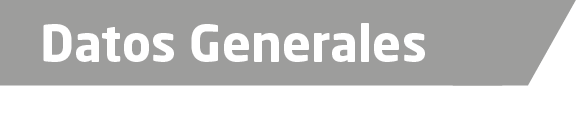 Nombre José Luis Acevedo MartínezGrado de Escolaridad Pasante de la licenciatura en DerechoTeléfono de Oficina 2(272) 7250036Correo Electrónico criminalista3009@gmail.comDatos GeneralesFormación Académica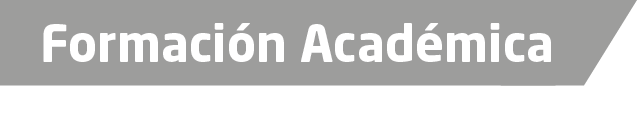 1992-1996Pasante de la Licenciatura en Derecho en la Universidad VeracruzanaTrayectoria Profesional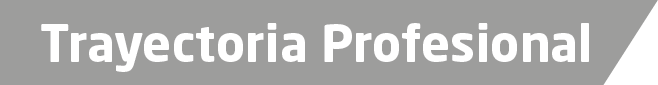 Agosto del año 1992 Se cubre Interinato en la Delegación de Servicios Periciales en la ciudad de Córdoba, Ver.De octubre del año 1993 Perito Criminalista de la Dirección General de Servicios Periciales adscrito a la Delegación de Servicios Periciales en la ciudad de Orizaba, Ver.2008Asesor Solidario de la Universidad Popular Autónoma de Veracruz en la carrera de Criminalística y Criminología.16 de Febrero del año 2011 a la fecha Subdelegado Regional de Servicios Periciales zona Orizaba-Zongolica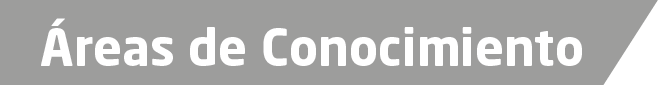 Fotografía Forense, Tránsito Terrestre Forense, Criminalística Forense, Dactiloscopia Forense, Grafoscopía Forense, Vehículos alterados, Sistema Tradicionales de Identificación y demás materias Forenses. Áreas Administrativas 